LAPORAN KINERJA INSTANSI PEMERINTAH (LKjIP)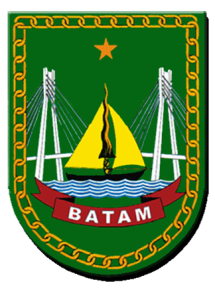 KECAMATAN BELAKANG PADANGTAHUN 2018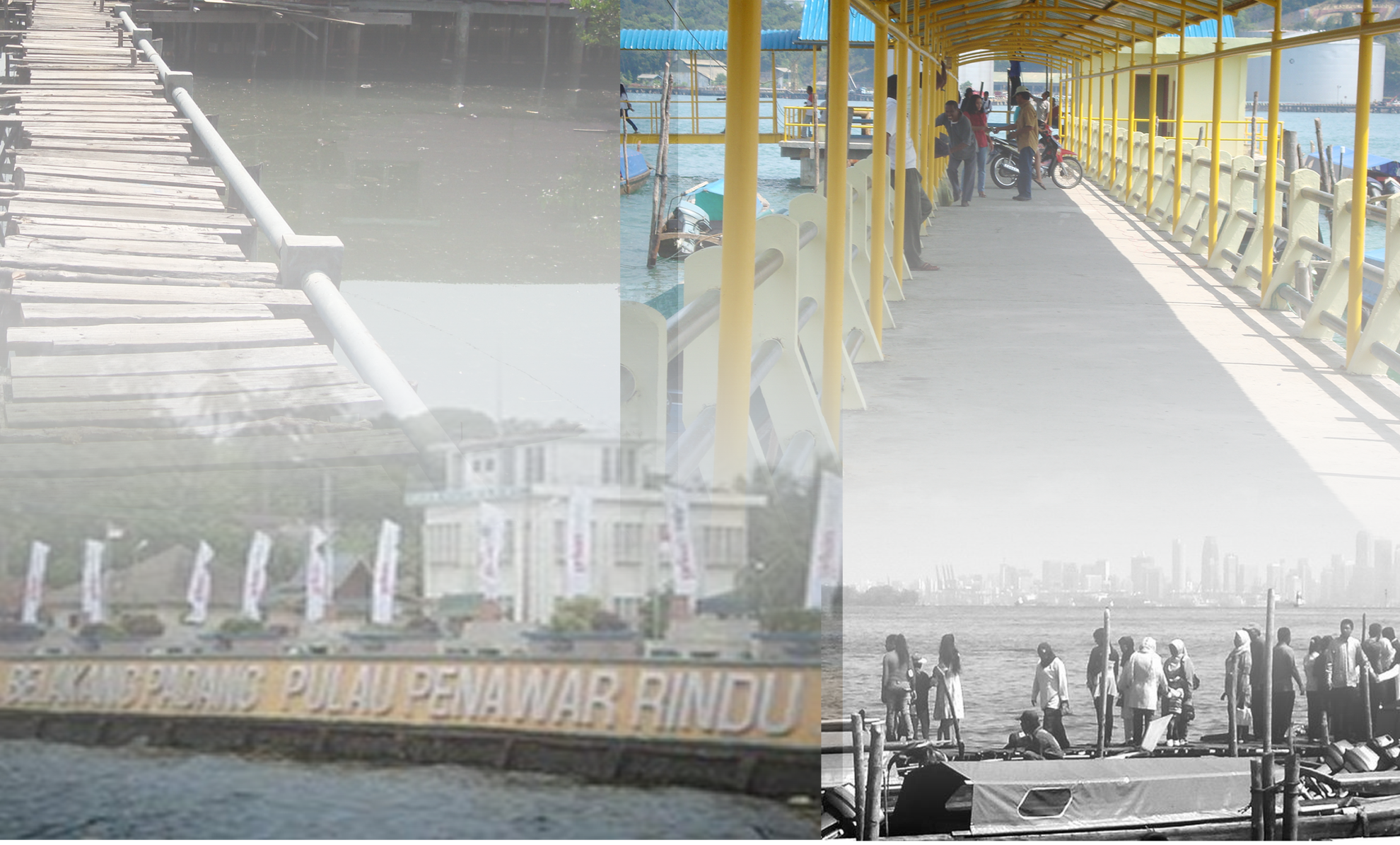 PEMERINTAH KOTA BATAMTAHUN 2019